Attached (as applicable)Form 3.  EVENTS:  Risk Assessment and Hazard Control PlanForm 3.  EVENTS:  Risk Assessment and Hazard Control PlanForm 3.  EVENTS:  Risk Assessment and Hazard Control PlanForm 3.  EVENTS:  Risk Assessment and Hazard Control PlanForm 3.  EVENTS:  Risk Assessment and Hazard Control Plan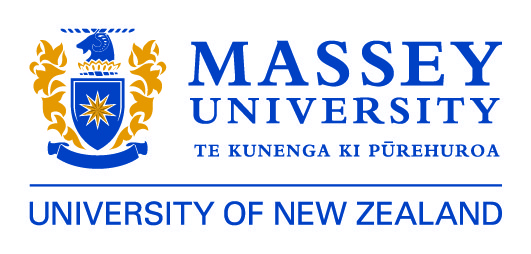 Event NameLocationDescription of Event Target Audience Crowd numbersSpectatorsParticipants Event start dateEnd dateTTEvent start timeEvent end timePack-in dateTime inPack-out date Time out Name of Event Organiser Contact Number During event Alternative contact person Contact Number During eventEvent Safety Person Contact Number During eventMassey events team and roles ( Are they trained for the role) Massey events team and roles ( Are they trained for the role) Massey events team and roles ( Are they trained for the role) Massey events team and roles ( Are they trained for the role) Massey events team and roles ( Are they trained for the role) Massey events team and roles ( Are they trained for the role) Client rolesClient rolesClient rolesClient rolesClient rolesClient rolesContractors Names and Roles ( Have they submitted H & S plans?) Massey must cooperate, coordinate and consult on health and safety. Contractors Names and Roles ( Have they submitted H & S plans?) Massey must cooperate, coordinate and consult on health and safety. Contractors Names and Roles ( Have they submitted H & S plans?) Massey must cooperate, coordinate and consult on health and safety. Contractors Names and Roles ( Have they submitted H & S plans?) Massey must cooperate, coordinate and consult on health and safety. Contractors Names and Roles ( Have they submitted H & S plans?) Massey must cooperate, coordinate and consult on health and safety. Contractors Names and Roles ( Have they submitted H & S plans?) Massey must cooperate, coordinate and consult on health and safety. Volunteers number and specific roles ( Are they trained for the role?) Volunteers number and specific roles ( Are they trained for the role?) Volunteers number and specific roles ( Are they trained for the role?) Volunteers number and specific roles ( Are they trained for the role?) Volunteers number and specific roles ( Are they trained for the role?) Volunteers number and specific roles ( Are they trained for the role?) Communication procedure on the dayCommunication procedure on the dayCommunication procedure on the dayCommunication procedure on the dayCommunication procedure on the dayCommunication procedure on the dayEmergency Procedures:  Serious accident, bomb threat, fire, earthquake, hazardous substance, act of violence, protest action.Emergency Procedures:  Serious accident, bomb threat, fire, earthquake, hazardous substance, act of violence, protest action.Emergency Procedures:  Serious accident, bomb threat, fire, earthquake, hazardous substance, act of violence, protest action.Emergency Procedures:  Serious accident, bomb threat, fire, earthquake, hazardous substance, act of violence, protest action.Emergency Procedures:  Serious accident, bomb threat, fire, earthquake, hazardous substance, act of violence, protest action.Emergency Procedures:  Serious accident, bomb threat, fire, earthquake, hazardous substance, act of violence, protest action.For a medical or other emergency dial 111Consider emergencies that may go wrong and ensure you have a plan in place. Brief staff on what alternative plans maybe. Ensure staff have Event Managers contact number  Know facility evacuation plan and assembly areas Treatment:A First Aid kit/Room/Station is available where: Defibrillator Available where: List names of First aiders: Accident, Injury Reporting and TreatmentAll accidents involving injury on the event site during the set up and breakdown periods are to be reported to the Event ManagerThe nature of the accident will be investigated and any necessary preventative action identified and takenAll accidents will be recorded in the site Accident Register held by the Events organizer and reported on MYHR. Notifiable events to WorkSafe NZ on 0800 030 040During the period of public access at the event, accident reporting and treatment will be undertaken by the on-site Event Health and Safety Person .
For a medical or other emergency dial 111Consider emergencies that may go wrong and ensure you have a plan in place. Brief staff on what alternative plans maybe. Ensure staff have Event Managers contact number  Know facility evacuation plan and assembly areas Treatment:A First Aid kit/Room/Station is available where: Defibrillator Available where: List names of First aiders: Accident, Injury Reporting and TreatmentAll accidents involving injury on the event site during the set up and breakdown periods are to be reported to the Event ManagerThe nature of the accident will be investigated and any necessary preventative action identified and takenAll accidents will be recorded in the site Accident Register held by the Events organizer and reported on MYHR. Notifiable events to WorkSafe NZ on 0800 030 040During the period of public access at the event, accident reporting and treatment will be undertaken by the on-site Event Health and Safety Person .
For a medical or other emergency dial 111Consider emergencies that may go wrong and ensure you have a plan in place. Brief staff on what alternative plans maybe. Ensure staff have Event Managers contact number  Know facility evacuation plan and assembly areas Treatment:A First Aid kit/Room/Station is available where: Defibrillator Available where: List names of First aiders: Accident, Injury Reporting and TreatmentAll accidents involving injury on the event site during the set up and breakdown periods are to be reported to the Event ManagerThe nature of the accident will be investigated and any necessary preventative action identified and takenAll accidents will be recorded in the site Accident Register held by the Events organizer and reported on MYHR. Notifiable events to WorkSafe NZ on 0800 030 040During the period of public access at the event, accident reporting and treatment will be undertaken by the on-site Event Health and Safety Person .
For a medical or other emergency dial 111Consider emergencies that may go wrong and ensure you have a plan in place. Brief staff on what alternative plans maybe. Ensure staff have Event Managers contact number  Know facility evacuation plan and assembly areas Treatment:A First Aid kit/Room/Station is available where: Defibrillator Available where: List names of First aiders: Accident, Injury Reporting and TreatmentAll accidents involving injury on the event site during the set up and breakdown periods are to be reported to the Event ManagerThe nature of the accident will be investigated and any necessary preventative action identified and takenAll accidents will be recorded in the site Accident Register held by the Events organizer and reported on MYHR. Notifiable events to WorkSafe NZ on 0800 030 040During the period of public access at the event, accident reporting and treatment will be undertaken by the on-site Event Health and Safety Person .
For a medical or other emergency dial 111Consider emergencies that may go wrong and ensure you have a plan in place. Brief staff on what alternative plans maybe. Ensure staff have Event Managers contact number  Know facility evacuation plan and assembly areas Treatment:A First Aid kit/Room/Station is available where: Defibrillator Available where: List names of First aiders: Accident, Injury Reporting and TreatmentAll accidents involving injury on the event site during the set up and breakdown periods are to be reported to the Event ManagerThe nature of the accident will be investigated and any necessary preventative action identified and takenAll accidents will be recorded in the site Accident Register held by the Events organizer and reported on MYHR. Notifiable events to WorkSafe NZ on 0800 030 040During the period of public access at the event, accident reporting and treatment will be undertaken by the on-site Event Health and Safety Person .
For a medical or other emergency dial 111Consider emergencies that may go wrong and ensure you have a plan in place. Brief staff on what alternative plans maybe. Ensure staff have Event Managers contact number  Know facility evacuation plan and assembly areas Treatment:A First Aid kit/Room/Station is available where: Defibrillator Available where: List names of First aiders: Accident, Injury Reporting and TreatmentAll accidents involving injury on the event site during the set up and breakdown periods are to be reported to the Event ManagerThe nature of the accident will be investigated and any necessary preventative action identified and takenAll accidents will be recorded in the site Accident Register held by the Events organizer and reported on MYHR. Notifiable events to WorkSafe NZ on 0800 030 040During the period of public access at the event, accident reporting and treatment will be undertaken by the on-site Event Health and Safety Person .
Site planSite planTraffic management plan Security planSecurity planWaste management planOther –specify:Participant Hazards  eg. age, experience, fitness, children, accessibility, number crowds, security Participant Hazards  eg. age, experience, fitness, children, accessibility, number crowds, security Participant Hazards  eg. age, experience, fitness, children, accessibility, number crowds, security Participant Hazards  eg. age, experience, fitness, children, accessibility, number crowds, security Participant Hazards  eg. age, experience, fitness, children, accessibility, number crowds, security Participant Hazards  eg. age, experience, fitness, children, accessibility, number crowds, security Participant Hazards  eg. age, experience, fitness, children, accessibility, number crowds, security Participant Hazards  eg. age, experience, fitness, children, accessibility, number crowds, security Participant Hazards  eg. age, experience, fitness, children, accessibility, number crowds, security Participant Hazards  eg. age, experience, fitness, children, accessibility, number crowds, security What are the Hazards? (what could potentially harm people)  How people may be harmed How people may be harmed How people may be harmed Risk controls already in place (How effective are these controls? )Risk controls already in place (How effective are these controls? )Risk Rating L,M.H,EFurther controls required ? (Needed to reduce residual Risk eliminate or minimise)Further controls required ? (Needed to reduce residual Risk eliminate or minimise)Action by: (Date and person)eg.Temporary marked paths on rough groundfalling on uneven surfacesfalling on uneven surfacesfalling on uneven surfacesClearly marked track, volunteers stationedClearly marked track, volunteers stationedHsome sections need ramps, extra lightingsome sections need ramps, extra lightingHigh Risk Hazards  e.g. work at heights, flying operations, pyrotechnics etc, confined spaces, hazardous substances, moving set pieces High Risk Hazards  e.g. work at heights, flying operations, pyrotechnics etc, confined spaces, hazardous substances, moving set pieces High Risk Hazards  e.g. work at heights, flying operations, pyrotechnics etc, confined spaces, hazardous substances, moving set pieces High Risk Hazards  e.g. work at heights, flying operations, pyrotechnics etc, confined spaces, hazardous substances, moving set pieces High Risk Hazards  e.g. work at heights, flying operations, pyrotechnics etc, confined spaces, hazardous substances, moving set pieces High Risk Hazards  e.g. work at heights, flying operations, pyrotechnics etc, confined spaces, hazardous substances, moving set pieces High Risk Hazards  e.g. work at heights, flying operations, pyrotechnics etc, confined spaces, hazardous substances, moving set pieces High Risk Hazards  e.g. work at heights, flying operations, pyrotechnics etc, confined spaces, hazardous substances, moving set pieces High Risk Hazards  e.g. work at heights, flying operations, pyrotechnics etc, confined spaces, hazardous substances, moving set pieces High Risk Hazards  e.g. work at heights, flying operations, pyrotechnics etc, confined spaces, hazardous substances, moving set pieces What are the Hazards? (what could potentially harm people)  How people may be harmed How people may be harmed How people may be harmed Risk controls already in place (How effective are these controls? )Risk controls already in place (How effective are these controls? )Risk Rating L,M.H,EFurther controls required ? (Needed to reduce residual Risk eliminate or minimise)Further controls required ? (Needed to reduce residual Risk eliminate or minimise)Action by: (Date and person)Workers Hazards : staff, contractors, volunteers  Workers Hazards : staff, contractors, volunteers  Workers Hazards : staff, contractors, volunteers  Workers Hazards : staff, contractors, volunteers  Workers Hazards : staff, contractors, volunteers  Workers Hazards : staff, contractors, volunteers  Workers Hazards : staff, contractors, volunteers  Workers Hazards : staff, contractors, volunteers  Workers Hazards : staff, contractors, volunteers  Workers Hazards : staff, contractors, volunteers  What are the Hazards? (what could potentially harm people)  How people may be harmed How people may be harmed How people may be harmed Risk controls already in place (How effective are these controls? )Risk controls already in place (How effective are these controls? )Risk Rating L,M.H,EFurther controls required ? (Needed to reduce residual Risk eliminate or minimise)Further controls required ? (Needed to reduce residual Risk eliminate or minimise)Action by: (Date and person)Long hoursFatigueFatigueFatigueCatering and refreshments will be available. Provide area to sit and rest ensure breaksCatering and refreshments will be available. Provide area to sit and rest ensure breaksmMax of 12 hour shifts Max of 12 hour shifts Electrical Sound and Lighting; certified, working at heights.Electrical Sound and Lighting; certified, working at heights.Electrical Sound and Lighting; certified, working at heights.Electrical Sound and Lighting; certified, working at heights.Electrical Sound and Lighting; certified, working at heights.Electrical Sound and Lighting; certified, working at heights.Electrical Sound and Lighting; certified, working at heights.Electrical Sound and Lighting; certified, working at heights.Electrical Sound and Lighting; certified, working at heights.Electrical Sound and Lighting; certified, working at heights.What are the Hazards? (what could potentially harm people)  How people may be harmed How people may be harmed How people may be harmed Risk controls already in place (How effective are these controls? )Risk controls already in place (How effective are these controls? )Risk Rating L,M.H,EFurther controls required ? (Needed to reduce residual Risk eliminate or minimise)Further controls required ? (Needed to reduce residual Risk eliminate or minimise)Action by: (Date and person)Staging and Structures: dimensions, building consents, ground stability, scaffolding, working at heights. Staging and Structures: dimensions, building consents, ground stability, scaffolding, working at heights. Staging and Structures: dimensions, building consents, ground stability, scaffolding, working at heights. Staging and Structures: dimensions, building consents, ground stability, scaffolding, working at heights. Staging and Structures: dimensions, building consents, ground stability, scaffolding, working at heights. Staging and Structures: dimensions, building consents, ground stability, scaffolding, working at heights. Staging and Structures: dimensions, building consents, ground stability, scaffolding, working at heights. Staging and Structures: dimensions, building consents, ground stability, scaffolding, working at heights. Staging and Structures: dimensions, building consents, ground stability, scaffolding, working at heights. Staging and Structures: dimensions, building consents, ground stability, scaffolding, working at heights. What are the Hazards? (what could potentially harm people)  How people may be harmed How people may be harmed How people may be harmed Risk controls already in place (How effective are these controls? )Risk controls already in place (How effective are these controls? )Risk Rating L,M.H,EFurther controls required ? (Needed to reduce residual Risk eliminate or minimise)Further controls required ? (Needed to reduce residual Risk eliminate or minimise)Action by: (Date and person)Pack In/ Pack down : moving vehicles, manual handling, shared workspaces,Pack In/ Pack down : moving vehicles, manual handling, shared workspaces,Pack In/ Pack down : moving vehicles, manual handling, shared workspaces,Pack In/ Pack down : moving vehicles, manual handling, shared workspaces,Pack In/ Pack down : moving vehicles, manual handling, shared workspaces,Pack In/ Pack down : moving vehicles, manual handling, shared workspaces,Pack In/ Pack down : moving vehicles, manual handling, shared workspaces,Pack In/ Pack down : moving vehicles, manual handling, shared workspaces,Pack In/ Pack down : moving vehicles, manual handling, shared workspaces,Pack In/ Pack down : moving vehicles, manual handling, shared workspaces,What are the Hazards? (what could potentially harm people)  How people may be harmed How people may be harmed How people may be harmed Risk controls already in place (How effective are these controls? )Risk controls already in place (How effective are these controls? )Risk Rating L,M.H,EFurther controls required ? (Needed to reduce residual Risk eliminate or minimise)Further controls required ? (Needed to reduce residual Risk eliminate or minimise)Action by: (Date and person)Traffic Management/Parking:,  speed, road legal, floats, access to site, route, marshals, pedestrians, emergency vehicles Traffic Management/Parking:,  speed, road legal, floats, access to site, route, marshals, pedestrians, emergency vehicles Traffic Management/Parking:,  speed, road legal, floats, access to site, route, marshals, pedestrians, emergency vehicles Traffic Management/Parking:,  speed, road legal, floats, access to site, route, marshals, pedestrians, emergency vehicles Traffic Management/Parking:,  speed, road legal, floats, access to site, route, marshals, pedestrians, emergency vehicles Traffic Management/Parking:,  speed, road legal, floats, access to site, route, marshals, pedestrians, emergency vehicles Traffic Management/Parking:,  speed, road legal, floats, access to site, route, marshals, pedestrians, emergency vehicles Traffic Management/Parking:,  speed, road legal, floats, access to site, route, marshals, pedestrians, emergency vehicles Traffic Management/Parking:,  speed, road legal, floats, access to site, route, marshals, pedestrians, emergency vehicles Traffic Management/Parking:,  speed, road legal, floats, access to site, route, marshals, pedestrians, emergency vehicles What are the Hazards? (what could potentially harm people)  How people may be harmed How people may be harmed How people may be harmed Risk controls already in place (How effective are these controls? )Risk controls already in place (How effective are these controls? )Risk Rating L,M.H,EFurther controls required ? (Needed to reduce residual Risk eliminate or minimise)Further controls required ? (Needed to reduce residual Risk eliminate or minimise)Action by: (Date and person)Crowd Control/Security  fencing, barricades, alcohol, drugs, property protection Crowd Control/Security  fencing, barricades, alcohol, drugs, property protection Crowd Control/Security  fencing, barricades, alcohol, drugs, property protection Crowd Control/Security  fencing, barricades, alcohol, drugs, property protection Crowd Control/Security  fencing, barricades, alcohol, drugs, property protection Crowd Control/Security  fencing, barricades, alcohol, drugs, property protection Crowd Control/Security  fencing, barricades, alcohol, drugs, property protection Crowd Control/Security  fencing, barricades, alcohol, drugs, property protection Crowd Control/Security  fencing, barricades, alcohol, drugs, property protection Crowd Control/Security  fencing, barricades, alcohol, drugs, property protection What are the Hazards? (what could potentially harm people)  How people may be harmed How people may be harmed How people may be harmed Risk controls already in place (How effective are these controls? )Risk controls already in place (How effective are these controls? )Risk Rating L,M.H,EFurther controls required ? (Needed to reduce residual Risk eliminate or minimise)Further controls required ? (Needed to reduce residual Risk eliminate or minimise)Action by: (Date and person)Environmental: exposure to weather e.g. UV, heat, cold, level of light, wind, noise, strobe lightingEnvironmental: exposure to weather e.g. UV, heat, cold, level of light, wind, noise, strobe lightingEnvironmental: exposure to weather e.g. UV, heat, cold, level of light, wind, noise, strobe lightingEnvironmental: exposure to weather e.g. UV, heat, cold, level of light, wind, noise, strobe lightingEnvironmental: exposure to weather e.g. UV, heat, cold, level of light, wind, noise, strobe lightingEnvironmental: exposure to weather e.g. UV, heat, cold, level of light, wind, noise, strobe lightingEnvironmental: exposure to weather e.g. UV, heat, cold, level of light, wind, noise, strobe lightingEnvironmental: exposure to weather e.g. UV, heat, cold, level of light, wind, noise, strobe lightingEnvironmental: exposure to weather e.g. UV, heat, cold, level of light, wind, noise, strobe lightingEnvironmental: exposure to weather e.g. UV, heat, cold, level of light, wind, noise, strobe lightingWhat are the Hazards? (what could potentially harm people)  How people may be harmed How people may be harmed How people may be harmed Risk controls already in place (How effective are these controls? )Risk controls already in place (How effective are these controls? )Risk Rating L,M.H,EFurther controls required ? (Needed to reduce residual Risk eliminate or minimise)Further controls required ? (Needed to reduce residual Risk eliminate or minimise)Action by: (Date and person)Site Specific hazards  e.g. any hazards identified by venue that may impact on event/activitiesSite Specific hazards  e.g. any hazards identified by venue that may impact on event/activitiesSite Specific hazards  e.g. any hazards identified by venue that may impact on event/activitiesSite Specific hazards  e.g. any hazards identified by venue that may impact on event/activitiesSite Specific hazards  e.g. any hazards identified by venue that may impact on event/activitiesSite Specific hazards  e.g. any hazards identified by venue that may impact on event/activitiesSite Specific hazards  e.g. any hazards identified by venue that may impact on event/activitiesSite Specific hazards  e.g. any hazards identified by venue that may impact on event/activitiesSite Specific hazards  e.g. any hazards identified by venue that may impact on event/activitiesSite Specific hazards  e.g. any hazards identified by venue that may impact on event/activitiesWhat are the Hazards? (what could potentially harm people)  How people may be harmed How people may be harmed How people may be harmed Risk controls already in place (How effective are these controls? )Risk controls already in place (How effective are these controls? )Risk Rating L,M.H,EFurther controls required ? (Needed to reduce residual Risk eliminate or minimise)Further controls required ? (Needed to reduce residual Risk eliminate or minimise)Action by: (Date and person)Stallholders/Vendors Hazards e.g. food/health safety Stallholders/Vendors Hazards e.g. food/health safety Stallholders/Vendors Hazards e.g. food/health safety Stallholders/Vendors Hazards e.g. food/health safety Stallholders/Vendors Hazards e.g. food/health safety Stallholders/Vendors Hazards e.g. food/health safety Stallholders/Vendors Hazards e.g. food/health safety Stallholders/Vendors Hazards e.g. food/health safety Stallholders/Vendors Hazards e.g. food/health safety Stallholders/Vendors Hazards e.g. food/health safety What are the Hazards? (what could potentially harm people)  How people may be harmed How people may be harmed How people may be harmed Risk controls already in place (How effective are these controls? )Risk controls already in place (How effective are these controls? )Risk Rating L,M.H,EFurther controls required ? (Needed to reduce residual Risk eliminate or minimise)Further controls required ? (Needed to reduce residual Risk eliminate or minimise)Action by: (Date and person)Site Specific hazards  e.g. any hazards identified by venue that may impact on event/activitiesSite Specific hazards  e.g. any hazards identified by venue that may impact on event/activitiesSite Specific hazards  e.g. any hazards identified by venue that may impact on event/activitiesSite Specific hazards  e.g. any hazards identified by venue that may impact on event/activitiesSite Specific hazards  e.g. any hazards identified by venue that may impact on event/activitiesSite Specific hazards  e.g. any hazards identified by venue that may impact on event/activitiesSite Specific hazards  e.g. any hazards identified by venue that may impact on event/activitiesSite Specific hazards  e.g. any hazards identified by venue that may impact on event/activitiesSite Specific hazards  e.g. any hazards identified by venue that may impact on event/activitiesSite Specific hazards  e.g. any hazards identified by venue that may impact on event/activitiesWhat are the Hazards? (what could potentially harm people)  How people may be harmed How people may be harmed How people may be harmed Risk controls already in place (How effective are these controls? )Risk controls already in place (How effective are these controls? )Risk Rating L,M.H,EFurther controls required ? (Needed to reduce residual Risk eliminate or minimise)Further controls required ? (Needed to reduce residual Risk eliminate or minimise)Action by: (Date and person)Other Hazards: e.g. drones, helicopters, waste management Other Hazards: e.g. drones, helicopters, waste management Other Hazards: e.g. drones, helicopters, waste management Other Hazards: e.g. drones, helicopters, waste management Other Hazards: e.g. drones, helicopters, waste management Other Hazards: e.g. drones, helicopters, waste management Other Hazards: e.g. drones, helicopters, waste management Other Hazards: e.g. drones, helicopters, waste management Other Hazards: e.g. drones, helicopters, waste management Other Hazards: e.g. drones, helicopters, waste management What are the Hazards? (what could potentially harm people)  How people may be harmed How people may be harmed How people may be harmed Risk controls already in place (How effective are these controls? )Risk controls already in place (How effective are these controls? )Risk Rating L,M.H,EFurther controls required ? (Needed to reduce residual Risk eliminate or minimise)Further controls required ? (Needed to reduce residual Risk eliminate or minimise)Action by: (Date and person)